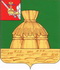 АДМИНИСТРАЦИЯ НИКОЛЬСКОГО МУНИЦИПАЛЬНОГО РАЙОНАПОСТАНОВЛЕНИЕ17.04.2023 года		                                                                                               № 244г. НикольскО внесении изменений в административный регламент предоставления муниципальной услуги по заключению соглашения о перераспределении земель и (или) земельных участков, находящихся в муниципальной собственности, либо государственная собственность на которые не разграничена, и земельных участков, находящихся в частной собственности, утвержденный постановлением администрации Никольского муниципального района от 06.06.2018 г. № 453В целях приведения административного регламента в соответствие с действующим законодательством, руководствуясь статьей 33 Устава  Никольского  муниципального  района, администрация Никольского муниципального районаПОСТАНОВЛЯЕТ:Внести в административный регламент предоставления муниципальной услуги по заключению соглашения о перераспределении земель и (или) земельных участков, находящихся в муниципальной собственности, либо государственная собственность на которые не разграничена, и земельных участков, находящихся в частной собственности, утвержденный постановлением администрации Никольского муниципального района от 06.06.2018 года № 453 (далее – административный регламент) следующие изменения:В пункте 2.6. административного регламента слова и цифры «30 календарных дней» заменить на слова и цифры «20 календарных дней»;В пункте 2.7. административного регламента слова и цифры «30 календарных дней» заменить на слова и цифры «20 календарных дней»;В пункте 2.7.1. слова и цифры «до 45 дней» заменить на слова и цифры «до 35 дней»;В пункте 2.8.:абзац десятый признать утратившим силу;последний абзац изложить в новой редакции: приказом Федеральной службы государственной регистрации, кадастра и картографии от 19 апреля 2022 года N П/0148 «Об утверждении требований к подготовке схемы расположения земельного участка или земельных участков на кадастровом плане территории и формату схемы расположения земельного участка или земельных участков на кадастровом плане территории при подготовке схемы расположения земельного участка или земельных участков на кадастровом плане территории в форме электронного документа, формы схемы расположения земельного участка или земельных участков на кадастровом плане территории, подготовка которой осуществляется в форме документа на бумажном носителе»;В пункте 3.5.2. слова и цифры «30 календарных дней» заменить на слова и цифры «20 календарных дней»;В абзаце 3 п. 3.7. слова и цифры «30 дней» заменить на слова и цифры «20 дней»;Приложение № 2 к административному регламенту изложить согласно приложения  №1 к настоящему постановлению.Настоящее постановление вступает в силу после официального опубликования в районной газете «Авангард» и подлежит размещению на официальном сайте администрации Никольского муниципального района.Руководитель администрацииНикольского муниципального  района                                                                               А.Н. БаданинаПриложение № 1 кПостановлению администрацииНикольского муниципального районаот 17.04.2023 г. № 244Блок-схема предоставления муниципальной услугипо заключению соглашения о перераспределении земель и (или) земельных участков, находящихся в муниципальной собственности, либо государственная собственность на которые не разграничена, и земельных участков, находящихся в частной собственности